Youth Ministry Coordinator(Three-year fixed-term fulltime contract)The Diocese of Limerick is a Catholic community of sixty parishes living and working together in service of the Gospel of Jesus Christ.  Its geographical area comprises the greater part of County Limerick, part of County Clare and one townland in County Kerry.  Eighteen of its parishes are located in the Limerick metropolitan area and environs. Services include the co-ordination and support of ministry, diocesan archives, pastoral supports, youth ministry, schools advisory services and safeguarding across the Diocese in a changing environment.The Diocese is now recruiting a Youth Ministry Coordinator.  The successful candidate will work on the delivery of the objectives and actions of the Young People theme in the Diocesan Pastoral Plan, the vision of which is:  “ to create local opportunities for young people to meet their peers in the Eaglais Óg and replicate at local level, the success of the Youth Ministry at diocesan level and ensure that young people feel connected, involved and active in a multigenerational church whereby grandparents, parents and children minister to each other”.The role will involve the creation, resourcing, delivery and support of youth ministry programmes and initiatives across the Diocese, including with parishes and schools with a focus on building capacity in the local context. It will also involve engagement with Youth Work and other relevant Organisations (Voluntary and Statutory) both Regionally and Nationally as appropriate.Completed application form (not CV) to be returned via electronic mail to: recruitment@limerickdiocese.org by the deadline of 12.00 noon on September 16th, 2022.  The Diocese of Limerick may decide to extend this deadline, depending on the number of applications received by this date .Please note that incomplete applications will not be considered.  A panel may be formed from the recruitment process that will expire after 1 year.  Garda Vetting will apply in respect of this position.Shortlisting will apply and salary will be commensurate with qualifications/experience.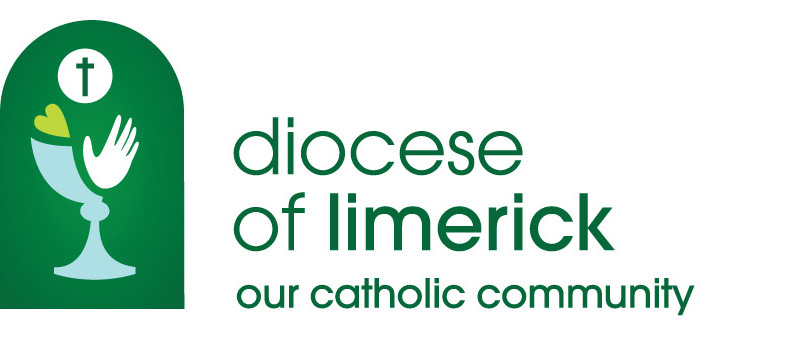 JOB DESCRIPTIONapplication form Job Title 			Youth Ministry CoordinatorLocation 			Diocesan Centre, St Munchin’s, Corbally LimerickClosing Date for Application		Friday, 16th September 2022 at 12.00 noonPersonal DetailsStatement of suitability (Please provide a detailed statement of why you think your skills and experience are suitable for this role, max 300 words) Describe the skills & experience you possess in the following areas that would enable you to fulfil the role as described in the job description Employment RecordPlease list brief particulars of the positions you held and experiences you obtained.  Start with your present or most recent employer. Provide reasons for any gaps in your employment.  (You may wish to submit this information in a sealed envelope with your name and marked “Confidential”). Educational BackgroundAdditional InformationReferencesPlease include details of your current/most recent employer and one other referee.  Referees must not be related to you.   Referees will not be contacted prior to interview.Are you an Irish citizen or national of any EU country? 				Yes 	No Do you need a work permit to work in Ireland? 					Yes 	No DeclarationTo the best of my knowledge and belief, the replies given to the questions on this application form are true and I have disclosed all information which I consider relevant.  I hereby declare that there is no reason rendering me unsuitable to work with children or vulnerable adults.  I understand that appointment will be subject to references, satisfactory Garda vetting and a medical.  If I accept an offer of employment and any of the information is subsequently found to be incorrect, my employment may be terminated.Signature of Applicant:                                                                              		Date: Please complete all parts of this form and return by email to recruitment@limerickdiocese.org  by 12.00 noon  on Friday,  16th September  2022EssentialRelevant qualification and practical experience in either Catechetics, Religious Education, Youth Work,  Youth Ministry or equivalent.Proven ability in working effectively and relating well with both young people and adultsDemonstrable skills and experience in training and facilitationAbility to recruit, support and enable volunteers to work effectively with young peopleDemonstrable evidence of ability to develop, compile, deliver and evaluate training programmesOpenness to work collaboratively with a range of stakeholders within and outside of the DioceseA commitment to personal faith development and promotion of Gospel valuesFamiliarity with current and emerging directions in Youth MinistryExcellent organisational and planning skillsAbility to work on own initiative as well as part of a teamExcellent interpersonal and communication skills both oral and writtenFull clean driving licence and own transportFlexible attitude and willingness to travel as the work requiresOpenness and flexibility to adapt Youth Ministry programmes and activities to meet the changing needs of young people and the Diocese Special requirementsThis role will involve a significant amount of evening, weekend and overnight work in support of training, residential and pilgrimage programmesRespect for the teachings of the Catholic ChurchPosition/Title:                                YOUTH MINISTRY COORDINATORSummary of the ServiceTo create, resource, deliver and support youth ministry programmes and initiatives across the Diocese, working also with schools and parishes with a focus on building capacity in the local context. To deliver the objectives and actions of the young people theme in the Diocesan Pastoral Plan 2016-2026Location:Limerick Diocesan Centre, St. Munchin’s, Corbally, Limerick.Main DutiesLead the development of youth ministry in the Diocese by identifying and responding to youth ministry needs at parish, pastoral unit and Diocesan levelWork collaboratively with Diocesan teams, parishes, schools, youth and community organisations in understanding and addressing the faith needs of young peopleJoint planning, development, delivery and ongoing review of youth ministry in the Diocese of LimerickJoint delivery of the objectives and actions of the ‘Young People’ strand of the Diocesan Pastoral Plan ‘Moving forward together in hope’Essential RequirementsFamiliarity with current directions in the mission of the Church in the area of Youth MinistryCatechetical, religious education, youth work or youth ministry experience with young people in parishes or schools as well as and practical training Commitment and energy to work with and relate well to young people as well as training, supporting and enabling volunteers to work effectively with themFacilitation and/or training skills and experienceExcellent organisational and planning skillsAbility to work on own initiative as well as part of a teamA commitment to ongoing personal developmentKnowledge of and commitment to SafeguardingICT  and administrative skills including use of social media and Microsoft Office including Word, Excel and PowerPointFull clean driving licence and own transportFlexible attitude and willingness to travel nationally as the work requiresOpenness and flexibility to adapt Youth Ministry programmes and activities to meet the changing needs of young people and the DioceseRepresentation of the Diocese on committees or groups as directed by the General Manager/BishopOther duties as may be required from time to timeSurnameTitleForename(s)AddressPostcodeE-mailTel. No.  MobileCurrent SalaryWhere did you hear about this post?Relevant qualification(s) and experience in the Youth Ministry or related fieldFamiliarity with and evidence of strong commitment to current directions in pastoral ministry of the Catholic Church in the area of Youth Ministry Experience of working collaboratively to deliver programmes/activitiesEvidence of facilitation and/or training skillsEvidence of organisational and planning skillsEvidence of ability to work on own initiative as well as part of a team Experience of IT and social media skills DatesDatesEmployers Name, Locationand Type of BusinessDuties, Status and Nature of WorkReason for LeavingFromToEmployers Name, Locationand Type of BusinessDuties, Status and Nature of WorkReason for LeavingSchoolFromToExaminations and ResultsUniversity/CollegeFromToCourses and ResultsFurther Education and Formal TrainingFromToCourses and ResultsPlease indicate any additional information which you feel may be helpful in assessing your suitability for the position Name and Position of RefereeCapacity in which known to Referee Address, E-mail 
and Telephone Number